Name __________________________________   Date: __________Jesus is a Light in the WorldDesign/decorate a candle (be imaginative with your design).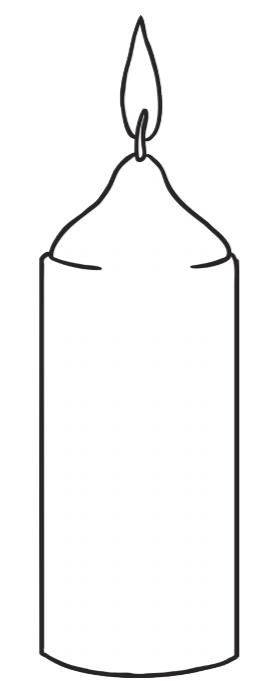 